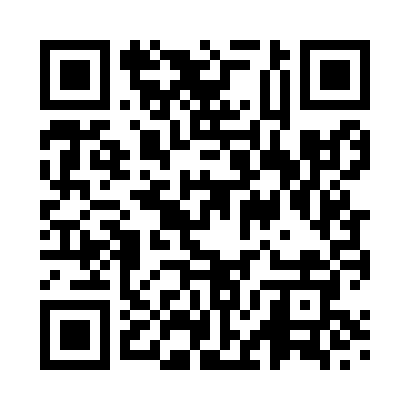 Prayer times for Craigearn, Aberdeenshire, UKMon 1 Jul 2024 - Wed 31 Jul 2024High Latitude Method: Angle Based RulePrayer Calculation Method: Islamic Society of North AmericaAsar Calculation Method: HanafiPrayer times provided by https://www.salahtimes.comDateDayFajrSunriseDhuhrAsrMaghribIsha1Mon2:464:191:147:0410:0811:412Tue2:474:201:147:0410:0811:413Wed2:484:211:147:0410:0711:404Thu2:484:221:147:0410:0611:405Fri2:494:231:157:0310:0511:406Sat2:494:241:157:0310:0411:397Sun2:504:261:157:0310:0411:398Mon2:514:271:157:0210:0311:399Tue2:524:281:157:0210:0111:3810Wed2:524:301:157:0110:0011:3811Thu2:534:311:157:019:5911:3712Fri2:544:331:167:009:5811:3713Sat2:554:341:167:009:5711:3614Sun2:564:361:166:599:5511:3515Mon2:564:371:166:599:5411:3516Tue2:574:391:166:589:5211:3417Wed2:584:411:166:579:5111:3318Thu2:594:421:166:569:4911:3319Fri3:004:441:166:569:4811:3220Sat3:014:461:166:559:4611:3121Sun3:024:471:166:549:4411:3022Mon3:034:491:166:539:4311:2923Tue3:044:511:166:529:4111:2824Wed3:044:531:166:519:3911:2725Thu3:054:551:166:509:3711:2726Fri3:064:571:166:499:3511:2627Sat3:074:591:166:489:3311:2528Sun3:085:011:166:479:3111:2429Mon3:095:031:166:459:2911:2330Tue3:105:051:166:449:2711:2131Wed3:115:061:166:439:2511:20